                           Information om nattöppen förskola
                                                         Lilla Fågel Grön i Skarpnäck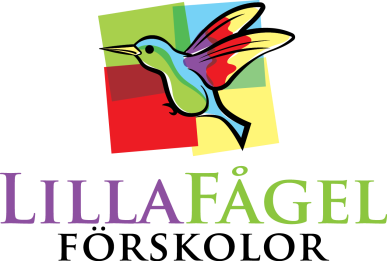 Från februari 2014 erbjuder Lilla Fågel Grön omsorg dygnet runt för barn i förskoleåldern. Verksamheten vänder sig till familjer med barn i åldern 1-10 år, som har behov av tillsyn på kvällar, nätter och helger. En förutsättning för att få denna omsorg är att båda föräldrarna/vårdnadshavarna arbetar obekväma arbetstider. Verksamheten kommer att bedrivas på avdelningen Stora svanen på förskolan Lilla Fågel Grön i Skarpnäck, som ligger centralt i Skarpnäck. Lilla Fågel Grön är en fristående förskola med tre avdelningar, varav en av avdelningarna kommer vara öppet dygnet runt.Öppettider
På dagtid är det förskola måndag-fredag klockan 06.30-18.30
Omsorg på vardagar (kvällar och nätter) sker klockan 18.30-06.30
På helgerna har verksamheten öppet dygnet runtVerksamheten på nätter, kvällar och helger kommer att vara öppen 365 dagar om året, om det finns behov av det. Vid större helger som till exempel julhelgen och under sommaren görs förfrågan om behov av tillsyn och/eller ledighet.Vistelsetid
Barnens schema utgår från föräldrarnas arbetstid och restid, vilket innebär att barnet är ledig när föräldern är ledig. Barnen har möjlighet att vara i verksamheten under den tid föräldrarna behöver sova för att få en dygnssömn motsvarande åtta timmar.Vid sjukdom
Är ditt barn sjukt stannar det hemma för vi vårdar inte sjuka barn på förskolan. Blir ditt barn sjukt under vistelsen på förskolan kontaktar vi dig och du måste komma och hämta ditt barn så snart som möjligt.
Du kan ansöka om omsorg på obekväm arbetstid om du:har ett barn som är i åldern 1-12 år och arbetar på obekväm arbetstid under kvällar, nätter/och helger och inte har några möjligheter att ordna omsorg för ditt barnär ensamstående, sammanboende eller varaktigt sammanboende och där ni båda arbetar samtidigt på obekväm arbetstid. Med sammanboende menar vi personer som är folkbokförda på samma adress.Har behov av omsorg på obekväm arbetstid vid minst tio tillfällen i månaden.Verksamheten vänder sig i första hand till folkbokförda invånare i Stockholms kommun, men i mån av plats kan vi komma att erbjuda barn från andra kommuner en placering. Regler och förhållningssätt för att verksamheten ska fungeraVi behöver information om förändringar i schemat 30 dagar innan den nya förändringen ska börja gälla. Detta för att vi ska kunna planera verksamheten och du ska kunna vara säker på att det finns plats och möjlighet att ta hand om ditt barn.Introduktionstiden för nya barn är cirka två veckor. Vi kommer tillsammans med dig som vårdnadshavare överens om hur schemat för introduktionen ska se ut. Vårdnadshavare som är föräldralediga för vård av annat barn har under föräldraledigheten inte rätt till omsorg på obekväm arbetstid. Om behov av omsorg på obekväm arbetstid är aktuellt efter föräldraledighet görs en ny ansökan. Uppsägningstiden av plats på obekväm arbetstid är en månad. Barn som har behov av omsorg på kvällar, nätter och helger ska i första hand vara inskrivna dagtid på förskolan Lilla Fågel Grön. Det är möjligt att ansöka till verksamheten på Lilla Fågel Grön även om barnet inte är inskrivet på förskolan på dagtid, men då måste du som vårdnadshavare själv ansvara för att barnet förflyttas mellan dag- och nattverksamheten. Så här ansöker duDu ansöker via Skarpnäcks Stadsdelsförvaltningen eller min barnomsorg.Med ansökan ska bifogas:Arbetsgivarintyg.Arbetsschema som är undertecknat och styrkt av din arbetsgivare.Om båda vårdnadshavarna arbetar på obekväm arbetstid lämnar ni in varsitt skriftligt intyg från era respektive arbetsgivare.Ett schema för vilka tider barnet ska vistas i verksamheten. Använd förskolans schemablankett Välkomna!